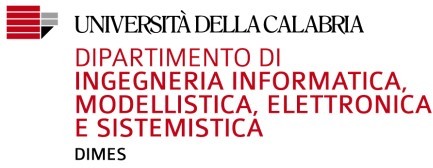 Alla Segreteria studentidel DIMESOggetto: Partecipazione alla SEDUTA STRAORDINARIA (DDMM 509/270; ANTE DM 509)lunedì 11 dicembre 2023 – sabato 16 dicembre 2023Il/la sottoscritto/a………………………………………Matricola   ……………………………………………….Indirizzo e-mail istituzionale:………………………………Corso di studio (specificare se triennale o magistrale)………………………...……………………….*Iscritto all’anno accademico (specificare l’ultimo anno di iscrizione)…………………………………………DICHIARA DI Intendere partecipare alla Seduta di laurea straordinaria DIMES di dicembre 2023;Luogo ……….Data  …………….Firma									…………………………………..